REQUERIMENTO Nº Assunto: Solicita à Concessionária Rota da Bandeiras melhorias na iluminação no túnel localizado na Avenida Bandeirantes no Bairro da Ponte conforme especifica, Senhor Presidente,CONSIDERANDO que os moradores do bairro reivindicam a melhoria da iluminação no referido túnel.CONSIDERANDO que o túnel da da Avenida dos Bandeirantes estando com iluminação precária causa sentimento de falta de segurança aos motoristas e pedestres que por ali transitam.REQUEIRO, nos termos regimentais e após ouvido o Douto e Soberano plenário, que seja oficiado à Concessionária Rota da Bandeiras para que a mesma providencie as melhorias na iluminação do túnel na Avenida dos Bandeirantes no Bairro da Ponte conforme especifica			SALA DAS SESSÕES, 25 de janeiro de 2019.HIROSHI BANDO    Vereador  - PP  -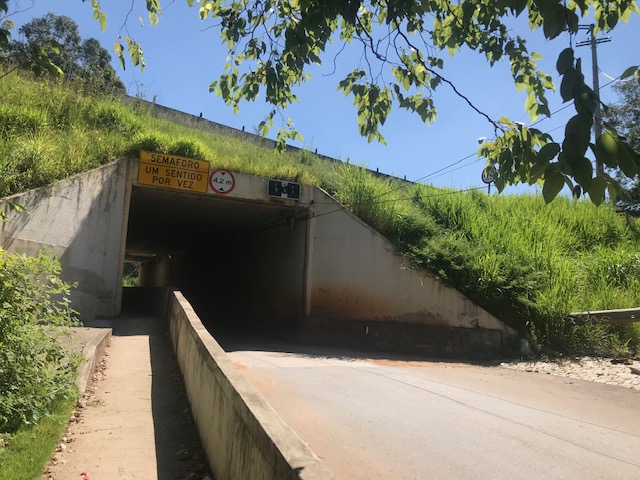 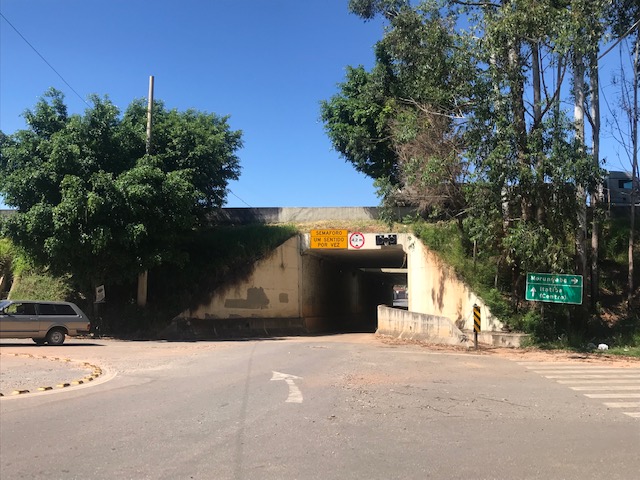 